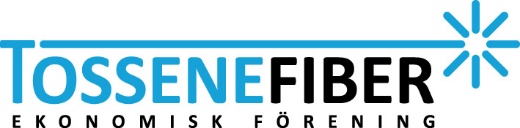 STADGAR FÖR TOSSENE FIBER EKONOMISK FÖRENINGAntagna av medlemmarna på ordinarie föreningsstämma den 2 april  2018. 13 maj 2021§ 1	FIRMAFöreningens namn är Tossene Fiber ekonomisk förening med organisationsnummer 769624-0717.§ 2	ÄNDAMÅL OCH VERKSAMHETFöreningen har till ändamål att främja medlemmarnas ekonomiska intressen genom att via ett eget kommunikationsnät tillhandahålla medlemmarna nätkapacitet för bl.a. data- och telekommunikation. Föreningen kan även, direkt eller indirekt, tillhandahålla medlemmarna renodlade trafiktjänster, exempelvis bredband och telefon, samt bedriva annan med detta sammanhängande och förenlig verksamhet. Medlemmarna skall delta i verksamheten genom att nyttja föreningens tjänster.§ 3	STYRELSENS SÄTE OCH FÖRENINGENS VERKSAMHETSOMRÅDEFöreningens styrelse skall ha sitt säte i Sotenäs kommun.Föreningens geografiska verksamhetsområde omfattar före detta Tossene Kommuns landsbygd och delar av Bovallstrands och Hunnebostrands tätort, vilket dokumenteras på karta som finns tillgänglig hos föreningen.§ 4	MEDLEMSKAPTill medlem kan antas en sökande som äger en fastighet inom föreningens verksamhetsområde.Medlem förväntas följa föreningens stadgar och beslut samt bidra till förverkligande av föreningens ändamål. Om en fastighet har flera delägare kan endast en delägare vara formell medlem. Ansökan om medlemskap görs skriftligt till föreningen på ett av föreningen tillhandahållet formulär. Ansökan om inträde prövas av styrelsen.Arrendator får jämställas med fastighetsägare i dessa stadgar om det är ändamålsenligt.§ 5	MEDLEMS ÅLIGGANDEVarje medlem är skyldig att betala de stadgeenliga och av föreningsstämman fastställda insatserna enligt §§ 6 & 7 och övriga avgifter enl.§ 8 samt även i övrigt följa föreningens stadgar och beslut.§ 6	INSATSVarje medlem ska delta i föreningen med ett insatsbelopp om 17 100 lägst 100 och högst 30.000 SEK för per av medlemmen inom verksamhetsområdet ägd och ansluten fastighet. Insatsen skall betalas på anvisat sätt när medlemskap beviljats Med ansluten fastighet menas fastighet som är eller planeras att bli ansluten eller är förberedd för anslutning till föreningens nätverk. Medlem som önskar mer än en anslutning kan ansöka om extra-anslutning till en kostnad enligt gällande styrelsebeslut.§ 7       ÅRSAVGIFTVarje medlem ska årligen till föreningen betala medlemsavgift, som beslutas av föreningsstämman, dock högst 500 SEK. Medlemsavgiften betalas på det sätt och inom den tid som styrelsen bestämmer.§ 8	ÖVRIGA AVGIFTERFöreningen har rätt att ta ut en anslutningsavgift för att ansluta en fastighet till föreningens kommunikationsnät. Anslutningsavgiften bestäms av styrelsen och regleras i anslutningsavtalet. Föreningen har också rätt att fortlöpande ta ut en nätavgift som ersättning för att upprätthålla den anslutna fastighetens förbindelse med andra kommunikationsnät, d.v.s. fortlöpande tillhandahåller nätkapacitet för bl.a. data- och telekommunikation. Nätavgiften bestäms av styrelsen utifrån budgeterade intäkter och kostnader.Ersättningen Avgiften för eventuella renodlade trafiktjänster bestäms från tid till annan av styrelsen med utgångspunkt från vilka tjänster som avses och deras omfattning.§ 9	UTESLUTNINGEn medlem som bryter mot stadgarna eller som uppenbarligen skadar föreningen eller motarbetar dess intressen eller ändamål kan av styrelsen uteslutas ur föreningen. En utesluten medlem kan hänskjuta frågan om uteslutning till föreningsstämman genom att anmäla detta till styrelsen inom en månad från det att meddelandet om uteslutning skickades till medlemmen.§ 10   AVGÅNGAvgång ur föreningen kan ske genom attsäga upp medlemskapet enligt stadgarna (uppsägning), elleröverlåta medlemskapet till ny fastighetsägare, varvid rättigheter och skyldigheter enligt avtalet övergår till förvärvaren (överlåtelse). Antagning av förvärvaren som medlem i föreningen prövas enligt aktuell version av Lag om ekonomiska föreningar.
Utom i de fall som är bestämda på ett särskilt sätt i Lag om ekonomiska föreningar sker avgång ur föreningen vid räkenskapsårets slut. Ansökan om utträde ur föreningen skall ställas till styrelsen och skall ske skriftligen minst 3 månader före räkenskapsårets slut. Vid avgång på grund av uteslutning förutsätts beslutet vara fattat inom samma tid innan räkenskapsårets slut. Avgång får dock ej ske tidigare än 2 år efter inträde, undantaget då medlemskap skall överlåtas till ny fastighetsägare. Vid uppsägning av medlemskapet utträde ur Föreningen återbetalas insatsbeloppet enligt aktuell version av Lag om ekonomiska föreningar.§ 11   STYRELSEStyrelsen skall bestå av lägst tre och högst nio ledamöter Föreningsstämman väljer ordförande på ett år, styrelseledamöter väljs av föreningsstämman på två år, fast växelvis så att ungefär halva styrelsen väljs varje år.Stämman får välja ledamöter till styrelsen som inte är medlemmar i föreningen. Merparten av styrelsen skall dock vara medlemmar.Förutom ordförande konstituerar styrelsen sig själv.§ 12   FIRMATECKNINGFöreningens firma tecknas av dem styrelsen utser.§ 13   REVISORERFöreningsstämman skall årligen välja två revisorer och högst två revisorssuppleanter för tiden fram till slutet av nästa ordinarie föreningsstämma.§ 14   RÄKENSKAPSÅRFöreningens räkenskapsår är lika med kalenderår.§ 15   ÅRSREDOVISNINGStyrelsen ska lämna årsredovisningshandlingarna till revisorerna senast sex veckor före ordinarie föreningsstämma.Revisorernas berättelse skall lämnas till styrelsen tre veckor före stämman.§ 16   ORDINARIE FÖRENINGSSTÄMMAOrdinarie föreningsstämma skall hållas före juni månads utgång. Vid ordinarie föreningsstämma ska följande ärenden behandlas:
Mötets öppnandeVal av ordförande samt sekreterare vid stämman.Godkännande av röstlängden.Val av två justeringspersoner tillika rösträknare.Fråga om stämman blivit utlyst i behörig ordning.Fastställande av dagordningen.Styrelsens årsredovisning samt revisorernas berättelse föredrasBeslut om fastställande av balansräkningen och resultaträkningen samt om disposition av årets vinst eller förlust enligt den fastställda balansräkningen.Beslut om ansvarsfrihet åt styrelseledamöterna. Frågan om arvoden till styrelseledamöterna och revisorer. Beslut om medlemsavgift och andra avgifter.Beslut om antal tyrelseledamöter Val av ordförandeVal av övriga styrelseledamöter.Val av revisorer och revisorssuppleant/er.Val av valberedning, lägst två och högst fem personer, varav en skall vara sammankallande. Övriga ärenden (medlemsmotioner) som ska tas upp på föreningsstämman enligt lag eller 
föreningens stadgar, och som anmälts till styrelsen senast fyra veckor före stämman.Mötets avslutande§17	EXTRA FÖRENINGSSTÄMMAVid extra föreningsstämma får inte beslut fattas i andra ärenden än de som angivits i kallelsen. Extra föreningsstämma kan utlysas förutom av styrelsen, då det för av behandling för av uppgivet ärende skriftligen påfordras av revisor eller minst 10 % av Föreningens medlemmar.§ 18     RÖSTRÄTTVid föreningsstämma har varje medlem en röst.  Medlem får företrädas av ombud som är make/maka/sambo, myndig son/dotter eller annan  medlem. Ett ombud får endast företräda en medlem.§ 19     KALLELSE OCH ANDRA MEDDELANDENKallelse till föreningsstämma sker skriftligen via e-post eller brev. Kallelse ska ske tidigast sex veckor före föreningsstämman och senast två veckor före ordinarie föreningsstämma samt senast två veckor före extra föreningsstämma. Då kallelse gått ut till föreningsstämman gått ut ska styrelsen omedelbart underrätta revisorerna om detta genom e-post eller brev. Andra meddelanden från styrelsen distribueras med e-post. I den mån enskild medlem inte kan nås via e-post kan ska? ordinarie postgång användas.§ 20   VINSTFÖRDELNINGFritt eget kapital enligt fastställd balansräkning ska, sedan i lag föreskriven avsättning till reservfonden har skett, enligt föreningsstämmans beslut föras i ny räkning, fonderas eller delas ut som återbäring till medlemmarna i förhållande till deras kapitalinsatser i föreningen.§ 21   UPPLÖSNINGVid föreningens upplösning ska föreningens behållna tillgångar fördelas mellan medlemmarna i förhållande till inbetalda kapitalinsatser enligt aktuell version av? Lag om ekonomiska föreningar § 6.§ 22   STADGEÄNDRINGStadgeändring sker enligt 6 kap. 34 § i enligt aktuell version av lag om ekonomiska föreningar.§ 23   ÖVRIGTBeträffande förhållandena i övrigt finns bestämmelser i enligt aktuell version av lag om ekonomiska föreningar.